 सन् २०२० अप्रिल, ओसाका प्रान्तिय शिक्षा कार्यालय, शैक्षिक प्रबर्धन कक्षकोरोनाभाइरसको संक्रमणको कारण स्कुल छुट्टी भए पश्च्यात,तपाईहरु सबैजनालाई कस्तो छ?कोरोनाभाइरसको संक्रमण फैलिएको कारण स्कुल छुट्टि भएको हुनाले स्कुल जान मिलिरहेको छैन। पहिले भन्दा फरक र अस्तव्यस्त जीवनशैलीले गर्दा के गर्ने कसो गर्ने भनेर तपाईहरु केहि अफ्ठ्यारोमा पर्नु भएको त छैन ?हामीहरु 'मनोविज्ञान विज्ञ' द्वारा तपाईहरुलाई सन्देश दिन चाहन्छौ। आशा छ कि हाम्रो सन्देश उपयोगी हुनेछ।अहिलको यस्तो अवस्थाले हामीलाई बिभिन्न प्रकारको तनावमा पुर्‍याउँछ।तनावले मुख्यतया शारीरिक, मानसिक, र आचरण गरि तीन चीजहरूलाई प्रभावित गर्छ।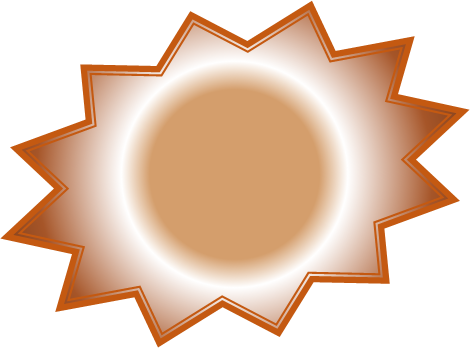 　　           स-साना तनावहरु पनि एकपछि अर्क्रो थपिदै गयो भने ठुलो तनाव बन्न सक्छ।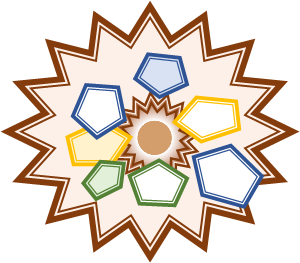 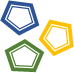 त्यसो भए अब के गर्दा ठिक होला ?टिभी या अनलाइनमा आइरहेको जस्तै "हात धुने" र "भीडभाढ बाट जोगिने " कुरा महत्त्वपूर्ण छ।यस् बाहेक, घरमै बसेर गर्न सकिने कुराहरु पनि छन्।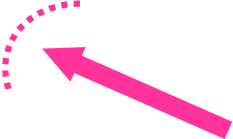 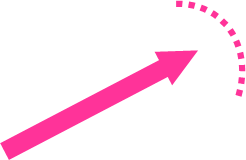 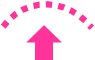 हामीहरुलाई आशा छ कि तपाईहरु सबैजना स्कुल जाने दिन चाँडै नै आउनेछ। चिन्ता वा मनमा लागेको केहि कुरा छ भने कृपया स्कुलमा सम्पर्क गर्नुहोस्।साथै, निम्न लिखित परामर्श केन्द्रहरु पनि उपलब्ध भएकाले अवश्य प्रयोग गर्नुहोस्।